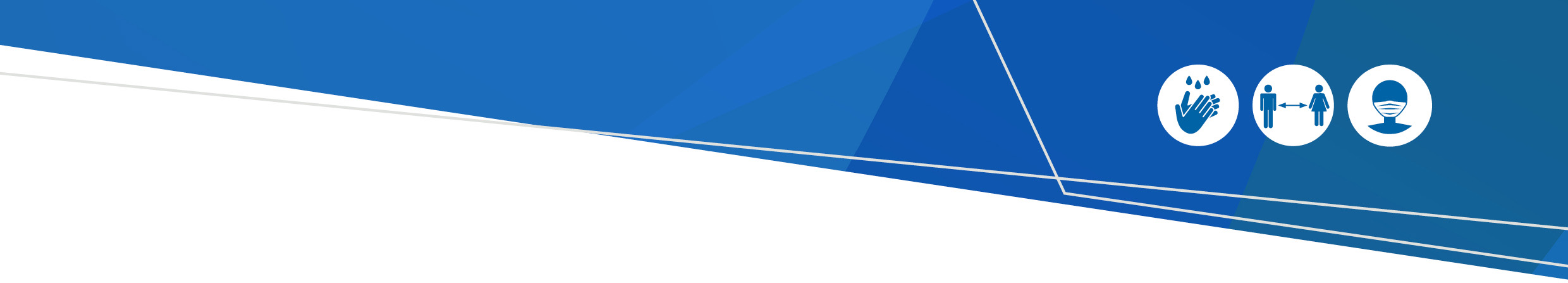 A temporary COVID-19 vaccination clinic will be operating at VU Whitten Oval.This is a walk-in clinic. No booking is required. Clinic details VU Whitten Oval417 Barkly Street, West FootscraySaturday 23 October 8.30am to 4pm Sunday 24 October 9am to 4pmYou will receive the vaccine most suitable for youAnyone aged 12 years and over will be eligible to receive the Pfizer vaccine.People who get their first dose at the clinic will be given information on the day about how to arrange their second vaccine dose. View more informationFor the latest vaccine information from the Victorian Department of Health, please visit coronavirus.vic.gov.au/vaccine. Get a COVID-19 vaccine at VU Whitten OvalBy getting vaccinated you are helping to keep yourself, your family and your community safe在 VU Whitten Oval 接种COVID-19疫苗接种疫苗可以帮助确保您、您的家人和社区的安全VU Whitten Oval将设立COVID-19疫苗接种临时诊所。此诊所为免预约式。无需预约即可接种。您将接种最适合自己的疫苗。年满12岁的人可选择接种辉瑞疫苗。在诊所接种第一剂的当天将得到第二剂疫苗的预约方式信息。获取详情有关维州卫生部发布的最新疫苗信息，请访问coronavirus.vic.gov.au/vaccine。Hãy chích ngừa COVID-19 tại VU Whitten Oval  Bằng cách chích ngừa, quý vị sẽ giúp giữ an toàn cho chính bản thân, cho gia đình và cho cộng đồng của quý vịMột phòng khám chích ngừa COVID-19 tạm thời sẽ hoạt động tại VU Whitten OvalĐây là một phòng khám chích ngừa có thể đến không cần hẹn. Không cần phải đặt hẹn. Quí vị sẽ được chích vắc-xin phù hợp nhất cho quí vị.Bất cứ ai 12 tuổi trở lên sẽ được chích vắc-xin Pfizer.Ai được chích mũi đầu tiên ở phòng khám chích ngừa sẽ được thông tin ngay về đặt hẹn để chích mũi thứ hai. Để xem thêm thông tinXin truy cập coronavirus.vic.gov.au/vaccine để xem thêm thông tin về vắc-xin của Bộ Y Tế Tiểu Bang Victoria.Fate il vaccino contro il COVID-19 presso VU Whitten OvalFacendo il vaccino, aiutate a tenere voi stessi/e, la vostra famiglia e la vostra comunità al sicuroUn ambulatorio temporaneo per le vaccinazioni contro il COVID-19 sarà operativo presso VU Whitten OvalQuesto ambulatorio è accessibile senza prenotazione. Non è necessario prendere un appuntamento. Riceverete il vaccino più adatto a voiLe persone di età pari o superiore a 12 anni hanno diritto a ricevere il vaccino Pfizer.Coloro che ricevono la prima dose presso l'ambulatorio, riceveranno il giorno stesso informazioni su come prenotare la seconda dose del vaccino. Visualizzate ulteriori informazioniPer le ultime notizie sul vaccino da parte del Ministero della Salute, visitate il sito coronavirus.vic.gov.au/vaccine.Κάντε εμβόλιο COVID-19 στο VU Whitten OvalΚάνοντας το εμβόλιο, βοηθάτε να μείνετε εσείς, η οικογένειά σας και η κοινότητά σας ασφαλείςΜία προσωρινή κλινική εμβολιασμού COVID-19 θα λειτουργεί στο VU Whitten OvalΑυτή είναι κλινική χωρίς ραντεβού. Δεν απαιτείται κράτηση. Θα κάνετε το καταλληλότερο εμβόλιο για εσάςΟποιοσδήποτε ηλικίας 12 ετών και πάνω δικαιούται να κάνει το εμβόλιο Pfizer.Άτομα που κάνουν την πρώτη τους δόση στην κλινική θα πάρουν πληροφορίες την ίδια ημέρα για το πώς να οργανώσουν την δεύτερη δόση του εμβολίου τους. Δείτε περισσότερες πληροφορίεςΓια τις τελευταίες πληροφορίες για τα εμβόλια από το Υπουργείο Υγείας της Βικτώριας (Victorian Department of Health), παρακαλούμε επισκεφθείτε την ιστοσελίδα coronavirus.vic.gov.au/vaccine.